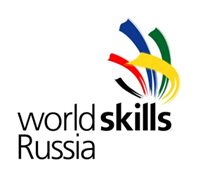 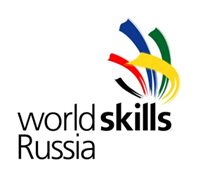 Skill Management PlanX Открытого регионального чемпионата «Молодые профессионалы» (WorldSkills Russia) Чувашской Республики по компетенции «Технологии моды» 14 - 19 февраля 2022 годаSkill Management Plan является обязательной частью системы контроля качества в рамках Национального Чемпионата Чувашской Республики  «Молодые профессионалы» (World Skills Russia) 2020-2021 гг.SMP является дорожной картой, направляющим документом (задания, сроки, ответственность и т. д.) для успешного проведения и управления каждый днем соревнований.Команда управления компетенцией SMT (MC, CE, DCE, TE) ответственна за производство, составление плана за 1 день до соревнований  и предоставление Техническому департаменту Союза ВСР. Далее Команда управления компетенцией ответственна за обеспечение необходимых задач и соблюдение менеджмент плана в течение проведения конкурса.CE – Главный экспертDCE – зам. Главного экспертаTE – Технический экспертEC – эксперты SMT – команда управления компетенциейС-2C-1C1С2С3С+112345614.02.2215.02.2216.02.2217.02.2218.02.2219.02.22понедельниквторниксредачетвергпятницасубботадень C - 2Понедельник 14.02.2022 (день 1 из 6)день C - 2Понедельник 14.02.2022 (день 1 из 6)день C - 2Понедельник 14.02.2022 (день 1 из 6)день C - 2Понедельник 14.02.2022 (день 1 из 6)времядействиеучастникиподпись ответственного08.00 – 10.00Заезд главных/сертифицированных экспертовСЕ09.00 – 11.00Регистрация экспертов на Чемпионат экспертов (на площадках)SMT + EC+ DСЕ10.00 – 14.00Чемпионат экспертовCE +SMT + EC+ DСЕ14.00 – 15.00ОбедCE +SMT + EC+ DСЕ + ТЕ15.00 – 17.00Работа экспертов на площадкахCE +SMT + EC+ DСЕ + ТЕ17.00 – 18.00УжинCE +SMT + EC+ DСЕ + ТЕ18.00 – 19.00Трансфер до мест проживания 	CE +SMT + EC+ DСЕ + ТЕдень C - 1Вторник 15.02.2022 (день 2 из 6)день C - 1Вторник 15.02.2022 (день 2 из 6)день C - 1Вторник 15.02.2022 (день 2 из 6)день C - 1Вторник 15.02.2022 (день 2 из 6)времядействиеучастникиподпись ответственного8.00 – 10.00Заезд  участников и экспертов. Трансфер экспертов, ГЭ до конкурсных площадокEC + SMT09.00 – 10.00ЗавтракCE + EC+ DСЕ + ТЕ + участники11.00 – 12.00Встреча и регистрация участников и экспертов. Подготовка к соревнованиям в соответствии с SMP. Проведение инструктажа по ТБ и ОТ. Обсуждение Правил Чемпионата, ТО и КЗ. Утверждение критериев оценки и списка нарушений. Подготовка материалов для участников. Проведение инструктажа по ТБ и ОТ.  Жеребьевка студентов, распределение рабочих мест Оформление листа инструктажа участников соревнований. Объяснение участникам КЗ, оценка и распределение модулей. Расписание соревновательной части РЧ. Проверка тулбоксов. Распределение тулбоксов для хранения в специальной комнате. Подписание протоколов. Подготовка рабочих мест, проверка и подготовка инструментов и материалов, ознакомление с оборудованием и его тестирование.CE +SMT + EC+ DСЕ + участники12.00 – 14.00Обсуждение практического задания, обсуждение критериев оценки, внесение 30% изменений в КЗ  Подписание протокола блокировки критериев оценки. Ознакомление участников с конкурсными местами.Жеребьевка участников. Стажировка на оборудовании.CE +SMT + EC+ DСЕ14.00 – 15.00ОбедCE + EC+ DСЕ + ТЕ + участники16.00 – 17.00Трансфер до Церемонии торжественного открытия РЧCE +SMT + EC+ DСЕ + ТЕ17.00 – 18.00Церемония открытия CE DCEУчастники Эксперты-компатриотыНезависимые экспертыСпонсоры Волонтёры19.00 – 20.00Трансфер до мест проживания. Ужин	CE +SMT + EC+ DСЕ + ТЕ + участникидень C 1Среда 16.02.2022 (день 3 из 6)день C 1Среда 16.02.2022 (день 3 из 6)день C 1Среда 16.02.2022 (день 3 из 6)день C 1Среда 16.02.2022 (день 3 из 6)времядействиеучастникиподпись ответственного08.00 – 09.00Трансфер участников, экспертов, ГЭ до конкурсных площадокSMT +  EC + Участники09.00ЗавтракSMT +  EC + Участники09.00 – 10.00Регистрация участников и экспертов. Сверка паспортов  участников. Ознакомление студентов с практическим заданием, критериями оценки, выдача распечатки конкурсного задания и критериев оценки. Инструктаж по технике безопасности участников и экспертов. Участники и  SMT10.00 – 17.00World Skills соревнование открыто для публики10.00 – 11.00Старт. Выполнение задания (модуль А) Технический рисунок 1,0 часSMT +  EC + Участники11.00 – 11.30 Перерыв  Участники11.00 - 11.30Оценивание модуляSMT +  EC11.30 – 12.30Старт. Выполнение задания (модуль В) Макетирование 2 час 00 минутSMT +  EC + Участники12.30 – 13.30 ОбедSMT+ЕC+Участники+CE+DCE  13.30 – 14.30Продолжение выполнения задания (модуль В)  Макетирование (2 час 00 минут)SMT +  EC + Участники14.30 – 15.00 Перерыв  Участники14.30 - 15.00Оценивание модуляSMT +  EC15.00 – 17.00Старт. Выполнение задания (модуль С) Конструирование, моделирование и изготовление комплекта лекал женского комбинезона (5 часов 00 мин)SMT +  EC + Участники17.00 – 18.00УжинCE +SMT + EC+ DСЕ + ТЕ + участники18.00 – 20.00Трансфер до мест проживания	CE +SMT + EC+ DСЕ + ТЕ + участникидень C2Четверг 17.02.2022 (день 4 из 6)день C2Четверг 17.02.2022 (день 4 из 6)день C2Четверг 17.02.2022 (день 4 из 6)день C2Четверг 17.02.2022 (день 4 из 6)времядействиеучастникиподпись ответственного08.00 – 09.00Трансфер участников, экспертов, ГЭ до конкурсных площадокSMT +  EC + Участники09.00ЗавтракSMT +  EC + Участники08.00 – 09.00Регистрация участников и экспертов.. Ознакомление студентов с практическим заданием, критериями оценки, выдача распечатки конкурсного задания и критериев оценки. Инструктаж по технике безопасности участников и экспертов. Участники и  SMT10.00 – 17.00World Skills соревнование открыто для публикиCE10.00 – 12.00 Выполнение задания (модуль С)  Конструирование, моделирование и изготовление комплекта лекал женского комбинезона (5 часов 00 мин)SMT +  EC + Участники12.00 – 13.00ОбедSMT +  EC+Участники13.00 – 14.00Продолжение выполнения задания (модуль С)  Конструирование, моделирование и изготовление комплекта лекал женского комбинезона (5 часов 00 мин)SMT +  EC + Участники14.00 – 14.30ПерерывSMT+ЕC+Участники + CE + DCE  14.00 - 14.30Оценивание модуляSMT +  EC14.30 – 16.30Выполнения задания (модуль D) Раскрой и пошив женского комбинезона (7.00 час.00 мин)SMT +  EC + Участники17.00 – 18.00 УжинCE +SMT + EC+ DСЕ + ТЕ + участники19.00 – 22.00Трансфер до мест проживания	CE +SMT + EC+ DСЕ + ТЕ + участникидень C3Пятница 18.02.22 (день 5 из 6)день C3Пятница 18.02.22 (день 5 из 6)день C3Пятница 18.02.22 (день 5 из 6)день C3Пятница 18.02.22 (день 5 из 6)времядействиеучастникиподпись ответственного07.00 – 09.00Трансфер участников, экспертов, ГЭ до конкурсных площадокSMT +  EC + Участники08.00 – 09.00Регистрация участников и экспертов. Инструктаж по технике безопасности участников и экспертов. Участники и  SMT09.00ЗавтракSMT +  EC + Участники10.00 – 17.00World Skills соревнование открыто для публикиCE10.00 – 12.00Продолжение выполнения задания (модуль D) Раскрой и пошив женского комбинезона (7.00 час.00 мин)SMT +  EC + Участники12.00 – 13.00 ОбедSMT+ЕC+Участники+CE+DCE  13.00 – 15.00Продолжение выполнения задания (модуль D) Раскрой и пошив женского комбинезона (7.00 час.00 мин)SMT +  EC + Участники15.00 – 15.15ПерерывSMT+ЕC+Участники + CE + DCE  15.15 – 16.15Продолжение выполнения задания (модуль D) Раскрой и пошив женского комбинезона (7.00 час.00 мин)SMT +  EC + Участники16.15 – 17.00 УжинCE +SMT + EC+ DСЕ + ТЕ + участники17.00Трансфер до мест проживания	Участники17.00 - 18.30Оценивание модуляSMT +  EC18.30 – 20.00Блокировка системы CIS. Оформление всей документации РЧ 2019. Сдача результатов в дирекцию чемпионата.CE  DCE TEЭксперт CIS18.30 – 20.00Подписание итоговых протоколов Все эксперты20.00Трансфер до мест проживания	CE +SMT + EC+ DСЕ + ТЕ день C4Суббота 19.02.2022 (день 6 из 6)день C4Суббота 19.02.2022 (день 6 из 6)день C4Суббота 19.02.2022 (день 6 из 6)день C4Суббота 19.02.2022 (день 6 из 6)времядействиеучастникиподпись ответственного08.00 – 09.00Трансфер участников, экспертов, ГЭ до конкурсных площадокSMT +  EC + Участники09.00 – 10.00ЗавтракSMT +  EC + Участники11.00 – 12.00Брифинг участников и экспертов по итогам проведения ЧемпионатаSMT +  EC + Участники12.00 – 13.00Трансфер на Церемонию торжественного закрытия РЧCE DCEУчастники Эксперты-компатриотыНезависимые экспертыСпонсоры Волонтёры14.00 – 16.00Церемония торжественного закрытия РЧ		CE DCEУчастники Эксперты-компатриотыНезависимые экспертыСпонсоры Волонтёры16.00Разъезд участников, экспертов					